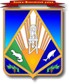 МУНИЦИПАЛЬНОЕ ОБРАЗОВАНИЕХАНТЫ-МАНСИЙСКИЙ РАЙОНХанты-Мансийский автономный округ-ЮграАДМИНИСТРАЦИЯ ХАНТЫ–МАНСИЙСКОГО РАЙОНАП О С Т А Н О В Л Е Н И Еот 30.08.2012                                                                                                   №  201г. Ханты-МансийскО внесении изменений в постановление администрации Ханты-Мансийского районаот 30 сентября 2011 года № 190	В соответствии с постановлением администрации Ханты-Мансийского района от 22 марта 2012 года № 53 «О целевых программах Ханты-Мансийского района»: 	1. Внести в приложение к постановлению администрации Ханты-Мансийского района от 30 сентября 2011 года № 190 «Об утверждении муниципальной долгосрочной целевой программы «Формирование доступной среды для инвалидов и других маломобильных групп населения            в Ханты-Мансийском районе на 2012-2015 годы» следующее  изменение:	1.1. Приложение 2 к Программе  изложить в новой редакции согласно приложению к настоящему постановлению. 		2. Настоящее постановление опубликовать в газете «Наш район» и разместить на официальном веб-сайте органов местного самоуправления  Ханты-Мансийского района. 		3. Контроль за выполнением постановления возложить на заместителя главы администрации района по социальным вопросам Е.В.Касьянову.Глава администрации Ханты-Мансийского района                                                               В.Г.УсмановПриложение к постановлению администрации Ханты-Мансийского районаот 30.08.2012  № 201   «Приложение 2 к ПрограммеОсновные программные мероприятия».№п/пМероприятия программыпо обустройству объектовМуниципальный заказчикМуниципальный заказчикИсточникфинансированияФинансовые затраты на реализацию(тыс. руб.)Финансовые затраты на реализацию(тыс. руб.)Финансовые затраты на реализацию(тыс. руб.)Финансовые затраты на реализацию(тыс. руб.)Финансовые затраты на реализацию(тыс. руб.)Финансовые затраты на реализацию(тыс. руб.)Исполнители программы№п/пМероприятия программыпо обустройству объектовМуниципальный заказчикМуниципальный заказчикИсточникфинансированиявсегоВ том числе:В том числе:В том числе:В том числе:В том числе:Исполнители программы№п/пМероприятия программыпо обустройству объектовМуниципальный заказчикМуниципальный заказчикИсточникфинансированиявсего2012 год2012 год2013 год2014 год2015 годИсполнители программыЦель: Обеспечение инвалидов и других маломобильных групп населения равными со всеми гражданами возможностями в пользовании объектами социальной инфраструктуры, получении полноценного образования, реализации своего творческого и профессионального потенциала, всестороннего развития личности и активного участия в общественной жизниЗадача 1: Повышение уровня доступности приоритетных объектов и услуг в приоритетных сферах жизнедеятельности инвалидов и других маломобильных групп населенияЦель: Обеспечение инвалидов и других маломобильных групп населения равными со всеми гражданами возможностями в пользовании объектами социальной инфраструктуры, получении полноценного образования, реализации своего творческого и профессионального потенциала, всестороннего развития личности и активного участия в общественной жизниЗадача 1: Повышение уровня доступности приоритетных объектов и услуг в приоритетных сферах жизнедеятельности инвалидов и других маломобильных групп населенияЦель: Обеспечение инвалидов и других маломобильных групп населения равными со всеми гражданами возможностями в пользовании объектами социальной инфраструктуры, получении полноценного образования, реализации своего творческого и профессионального потенциала, всестороннего развития личности и активного участия в общественной жизниЗадача 1: Повышение уровня доступности приоритетных объектов и услуг в приоритетных сферах жизнедеятельности инвалидов и других маломобильных групп населенияЦель: Обеспечение инвалидов и других маломобильных групп населения равными со всеми гражданами возможностями в пользовании объектами социальной инфраструктуры, получении полноценного образования, реализации своего творческого и профессионального потенциала, всестороннего развития личности и активного участия в общественной жизниЗадача 1: Повышение уровня доступности приоритетных объектов и услуг в приоритетных сферах жизнедеятельности инвалидов и других маломобильных групп населенияЦель: Обеспечение инвалидов и других маломобильных групп населения равными со всеми гражданами возможностями в пользовании объектами социальной инфраструктуры, получении полноценного образования, реализации своего творческого и профессионального потенциала, всестороннего развития личности и активного участия в общественной жизниЗадача 1: Повышение уровня доступности приоритетных объектов и услуг в приоритетных сферах жизнедеятельности инвалидов и других маломобильных групп населенияЦель: Обеспечение инвалидов и других маломобильных групп населения равными со всеми гражданами возможностями в пользовании объектами социальной инфраструктуры, получении полноценного образования, реализации своего творческого и профессионального потенциала, всестороннего развития личности и активного участия в общественной жизниЗадача 1: Повышение уровня доступности приоритетных объектов и услуг в приоритетных сферах жизнедеятельности инвалидов и других маломобильных групп населенияЦель: Обеспечение инвалидов и других маломобильных групп населения равными со всеми гражданами возможностями в пользовании объектами социальной инфраструктуры, получении полноценного образования, реализации своего творческого и профессионального потенциала, всестороннего развития личности и активного участия в общественной жизниЗадача 1: Повышение уровня доступности приоритетных объектов и услуг в приоритетных сферах жизнедеятельности инвалидов и других маломобильных групп населенияЦель: Обеспечение инвалидов и других маломобильных групп населения равными со всеми гражданами возможностями в пользовании объектами социальной инфраструктуры, получении полноценного образования, реализации своего творческого и профессионального потенциала, всестороннего развития личности и активного участия в общественной жизниЗадача 1: Повышение уровня доступности приоритетных объектов и услуг в приоритетных сферах жизнедеятельности инвалидов и других маломобильных групп населенияЦель: Обеспечение инвалидов и других маломобильных групп населения равными со всеми гражданами возможностями в пользовании объектами социальной инфраструктуры, получении полноценного образования, реализации своего творческого и профессионального потенциала, всестороннего развития личности и активного участия в общественной жизниЗадача 1: Повышение уровня доступности приоритетных объектов и услуг в приоритетных сферах жизнедеятельности инвалидов и других маломобильных групп населенияЦель: Обеспечение инвалидов и других маломобильных групп населения равными со всеми гражданами возможностями в пользовании объектами социальной инфраструктуры, получении полноценного образования, реализации своего творческого и профессионального потенциала, всестороннего развития личности и активного участия в общественной жизниЗадача 1: Повышение уровня доступности приоритетных объектов и услуг в приоритетных сферах жизнедеятельности инвалидов и других маломобильных групп населенияЦель: Обеспечение инвалидов и других маломобильных групп населения равными со всеми гражданами возможностями в пользовании объектами социальной инфраструктуры, получении полноценного образования, реализации своего творческого и профессионального потенциала, всестороннего развития личности и активного участия в общественной жизниЗадача 1: Повышение уровня доступности приоритетных объектов и услуг в приоритетных сферах жизнедеятельности инвалидов и других маломобильных групп населенияЦель: Обеспечение инвалидов и других маломобильных групп населения равными со всеми гражданами возможностями в пользовании объектами социальной инфраструктуры, получении полноценного образования, реализации своего творческого и профессионального потенциала, всестороннего развития личности и активного участия в общественной жизниЗадача 1: Повышение уровня доступности приоритетных объектов и услуг в приоритетных сферах жизнедеятельности инвалидов и других маломобильных групп населения1.Подготовка перечня работ по формированию доступной среды для маломобильных групп населения в учреждениях социальной сферыПодготовка перечня работ по формированию доступной среды для маломобильных групп населения в учреждениях социальной сферыкомитет по культуре, молодежной политике, физкультуре и спортувсего000000комитет по образованию, комитет по здравоохра-нению2.Подготовка локальных сметных расчетов на осуществление работ в учреждениях социальной инфраструктуры для лиц с ограниченнымиПодготовка локальных сметных расчетов на осуществление работ в учреждениях социальной инфраструктуры для лиц с ограниченнымикомитет по культуре, молодежной политике, физкультуре и спортувсего000000департамент строительства, архитектуры и ЖКХвозможностями и маломобильных групп населениявозможностями и маломобильных групп населения0000003.Проектирование вновь строящихся объектов социальной сферы в соответствии  с требованиями СНиП 35-01-2001 по обеспечению деятельности и безопасности маломобильных групп населенияПроектирование вновь строящихся объектов социальной сферы в соответствии  с требованиями СНиП 35-01-2001 по обеспечению деятельности и безопасности маломобильных групп населениякомитет по культуре, молодежной политике, физкультуре и спортувсего000000департамент строительства, архитектуры и ЖКХ4.Сооружение пандусов и поручней, устранение порогов, расширение проходов в учреждениях социальной инфраструктуры для лиц с ограниченными возможностями и маломобильных групп населенияСооружение пандусов и поручней, устранение порогов, расширение проходов в учреждениях социальной инфраструктуры для лиц с ограниченными возможностями и маломобильных групп населенияСооружение пандусов и поручней, устранение порогов, расширение проходов в учреждениях социальной инфраструктуры для лиц с ограниченными возможностями и маломобильных групп населенияСооружение пандусов и поручней, устранение порогов, расширение проходов в учреждениях социальной инфраструктуры для лиц с ограниченными возможностями и маломобильных групп населенияСооружение пандусов и поручней, устранение порогов, расширение проходов в учреждениях социальной инфраструктуры для лиц с ограниченными возможностями и маломобильных групп населенияСооружение пандусов и поручней, устранение порогов, расширение проходов в учреждениях социальной инфраструктуры для лиц с ограниченными возможностями и маломобильных групп населенияСооружение пандусов и поручней, устранение порогов, расширение проходов в учреждениях социальной инфраструктуры для лиц с ограниченными возможностями и маломобильных групп населенияСооружение пандусов и поручней, устранение порогов, расширение проходов в учреждениях социальной инфраструктуры для лиц с ограниченными возможностями и маломобильных групп населенияСооружение пандусов и поручней, устранение порогов, расширение проходов в учреждениях социальной инфраструктуры для лиц с ограниченными возможностями и маломобильных групп населенияСооружение пандусов и поручней, устранение порогов, расширение проходов в учреждениях социальной инфраструктуры для лиц с ограниченными возможностями и маломобильных групп населенияСооружение пандусов и поручней, устранение порогов, расширение проходов в учреждениях социальной инфраструктуры для лиц с ограниченными возможностями и маломобильных групп населения4.1.Сооружение пандусов и поручней, устранение порогов, расширение проходов в учреждениях здравоохранения района, в том числе: БУЗ «Кедровская участковая больница»,         БУЗ «Кышиковская участковая больница»,            БУЗ «Луговская участковая больница» (отделение                п. Кирпичный), БУЗ «Ханты-Мансийская районная поликлиника» (фельдшерско-акушерский пункт д. Шапша),                БУЗ «Сибирская участковая больница» (фельдшерско-акушерский пункт                    с. Реполово), БУЗ «Ханты-Мансийская районная поликлиника» (фельдшерско-акушерский пункт д. Ягурьях),              БУЗ «Луговская участковая больница» (фельдшерско-акушерский пунктс. Троица), БУЗ «Ханты-Мансийская районная поликлиника» (фельдшерско-акушерский пункт д. Согом), БУЗ «Выкатновская амбулатория», административное здание комитета по здравоохранению администрации Ханты-Мансийского района,             БУЗ «Сибирская участковая больница» (фельдшерско-акушерский пункт с. Тюли), БУЗ «Ханты-Мансийская районная поликлиника» (фельдшерско-акушерский пункт с. Селиярово),             БУЗ «Нялинская амбулатория», БУЗ «Ханты-Мансийская районная поликлиника» (фельдшерско-акушерский пункт п. Пырьях),                  БУЗ «Ханты-Мансийская районная поликлиника» (фельдшерско-акушерский пункт с. Зенково),                БУЗ «Горноправдинская участковая больница» (фельдшерско-акушерский пункт п. Бобровский)Сооружение пандусов и поручней, устранение порогов, расширение проходов в учреждениях здравоохранения района, в том числе: БУЗ «Кедровская участковая больница»,         БУЗ «Кышиковская участковая больница»,            БУЗ «Луговская участковая больница» (отделение                п. Кирпичный), БУЗ «Ханты-Мансийская районная поликлиника» (фельдшерско-акушерский пункт д. Шапша),                БУЗ «Сибирская участковая больница» (фельдшерско-акушерский пункт                    с. Реполово), БУЗ «Ханты-Мансийская районная поликлиника» (фельдшерско-акушерский пункт д. Ягурьях),              БУЗ «Луговская участковая больница» (фельдшерско-акушерский пунктс. Троица), БУЗ «Ханты-Мансийская районная поликлиника» (фельдшерско-акушерский пункт д. Согом), БУЗ «Выкатновская амбулатория», административное здание комитета по здравоохранению администрации Ханты-Мансийского района,             БУЗ «Сибирская участковая больница» (фельдшерско-акушерский пункт с. Тюли), БУЗ «Ханты-Мансийская районная поликлиника» (фельдшерско-акушерский пункт с. Селиярово),             БУЗ «Нялинская амбулатория», БУЗ «Ханты-Мансийская районная поликлиника» (фельдшерско-акушерский пункт п. Пырьях),                  БУЗ «Ханты-Мансийская районная поликлиника» (фельдшерско-акушерский пункт с. Зенково),                БУЗ «Горноправдинская участковая больница» (фельдшерско-акушерский пункт п. Бобровский)комитет по культуре, молодежной политике, физкультуре и спортубюджет района 500,0125,0125,0125,0125,0125,0комитет по здравоохра-нению4.2.Сооружение пандусов и поручней, устранение порогов, расширение проходов в муниципальных  учреждениях образования района, в том числе:Сооружение пандусов и поручней, устранение порогов, расширение проходов в муниципальных  учреждениях образования района, в том числе:комитет по культуре, молодежной политике, физкультуре и спортувсего1099,5545,0545,0300154,5100комитет по образованию4.2.Сооружение пандусов и поручней, устранение порогов, расширение проходов в муниципальных  учреждениях образования района, в том числе:Сооружение пандусов и поручней, устранение порогов, расширение проходов в муниципальных  учреждениях образования района, в том числе:комитет по культуре, молодежной политике, физкультуре и спортубюджет района1099,5545,0545,0300154,5100комитет по образованию4.2.1.МОУ: СОШ с. Нялинское – увеличение крыльца, постройка нового пандуса, поручнейМОУ: СОШ с. Нялинское – увеличение крыльца, постройка нового пандуса, поручнейкомитет по культуре, молодежной политике, физкультуре и спортувсего136,0136,0136,0000комитет по образованию4.2.1.МОУ: СОШ с. Нялинское – увеличение крыльца, постройка нового пандуса, поручнейМОУ: СОШ с. Нялинское – увеличение крыльца, постройка нового пандуса, поручнейкомитет по культуре, молодежной политике, физкультуре и спортубюджет района136,0136,0136,0000комитет по образованию4.2.2.МОУ: ООШ д. Ягурьях – увеличение крыльца, постройка нового пандуса, поручнейМОУ: ООШ д. Ягурьях – увеличение крыльца, постройка нового пандуса, поручнейкомитет по культуре, молодежной политике, физкультуре и спортувсего35,035,035,0000комитет по образованию4.2.2.МОУ: ООШ д. Ягурьях – увеличение крыльца, постройка нового пандуса, поручнейМОУ: ООШ д. Ягурьях – увеличение крыльца, постройка нового пандуса, поручнейкомитет по культуре, молодежной политике, физкультуре и спортубюджет района35,035,035,0000комитет по образованию4.2.3.МДОУ: ДС «Сказка»п. Горноправдинск – увеличение крыльца, постройка нового пандуса, поручнейМДОУ: ДС «Сказка»п. Горноправдинск – увеличение крыльца, постройка нового пандуса, поручнейкомитет по культуре, молодежной политике, физкультуре и спортувсего136,0136,0136,0000комитет по образованию4.2.3.МДОУ: ДС «Сказка»п. Горноправдинск – увеличение крыльца, постройка нового пандуса, поручнейМДОУ: ДС «Сказка»п. Горноправдинск – увеличение крыльца, постройка нового пандуса, поручнейкомитет по культуре, молодежной политике, физкультуре и спортубюджет района136,0136,0136,0000комитет по образованию4.2.4.МДОУ: ДС «Ягодка»              с. Кышик – постройка нового пандуса (в 3 экз.)МДОУ: ДС «Ягодка»              с. Кышик – постройка нового пандуса (в 3 экз.)комитет по культуре, молодежной политике, физкультуре и спортувсего238,0238,0238,0000комитет по образованию4.2.4.МДОУ: ДС «Ягодка»              с. Кышик – постройка нового пандуса (в 3 экз.)МДОУ: ДС «Ягодка»              с. Кышик – постройка нового пандуса (в 3 экз.)комитет по культуре, молодежной политике, физкультуре и спортубюджет района238,0238,0238,0000комитет по образованию4.2.5.МДОУ: ДС «Чебурашка» с. Тюли – строительство пандуса, поручнейМДОУ: ДС «Чебурашка» с. Тюли – строительство пандуса, поручнейкомитет по культуре, молодежной политике, физкультуре и спортувсего7,5007,500комитет по образованию4.2.5.МДОУ: ДС «Чебурашка» с. Тюли – строительство пандуса, поручнейМДОУ: ДС «Чебурашка» с. Тюли – строительство пандуса, поручнейкомитет по культуре, молодежной политике, физкультуре и спортубюджет района7,5007,500комитет по образованию4.2.6.МДОУ: ДС «Мишутка» д. Белогорье – ремонт пандуса, поручнейМДОУ: ДС «Мишутка» д. Белогорье – ремонт пандуса, поручнейкомитет по культуре, молодежной политике, физкультуре и спортувсего9,5009,500комитет по образованию4.2.6.МДОУ: ДС «Мишутка» д. Белогорье – ремонт пандуса, поручнейМДОУ: ДС «Мишутка» д. Белогорье – ремонт пандуса, поручнейкомитет по культуре, молодежной политике, физкультуре и спортубюджет района9,5009,500комитет по образованию4.2.7.МОУ: СОШ                             им. В.Г.Подпругина               с. Троица – строительство пандусаМОУ: СОШ                             им. В.Г.Подпругина               с. Троица – строительство пандусакомитет по культуре, молодежной политике, физкультуре и спортувсего21,00021,000комитет по образованию4.2.7.МОУ: СОШ                             им. В.Г.Подпругина               с. Троица – строительство пандусаМОУ: СОШ                             им. В.Г.Подпругина               с. Троица – строительство пандусакомитет по культуре, молодежной политике, физкультуре и спортубюджет района21,00021,000комитет по образованию4.2.8.МОУ: СОШ п. Красноленинский – увеличение крыльца, постройка нового пандуса, поручнейМОУ: СОШ п. Красноленинский – увеличение крыльца, постройка нового пандуса, поручнейкомитет по культуре, молодежной политике, физкультуре и спортувсего262,000262,000комитет по образованию4.2.8.МОУ: СОШ п. Красноленинский – увеличение крыльца, постройка нового пандуса, поручнейМОУ: СОШ п. Красноленинский – увеличение крыльца, постройка нового пандуса, поручнейкомитет по культуре, молодежной политике, физкультуре и спортубюджет района 262,000262,000комитет по образованию4.2.9.МОУ: ОШИ среднего (полного) общего МОУ: ОШИ среднего (полного) общего комитет по культуре, всего28,500028,50комитет по образованиюобразования  п. Горноправдинск – постройка нового пандусаобразования  п. Горноправдинск – постройка нового пандусамолодежной политике, физкультуре и спортубюджет района 28,500028,504.2.10.МОУ: СОШ с. Цингалы – демонтаж старого и постройка нового пандусаМОУ: СОШ с. Цингалы – демонтаж старого и постройка нового пандусакомитет по культуре, молодежной политике, физкультуре и спортувсего98,000098,00комитет по образованию4.2.10.МОУ: СОШ с. Цингалы – демонтаж старого и постройка нового пандусаМОУ: СОШ с. Цингалы – демонтаж старого и постройка нового пандусакомитет по культуре, молодежной политике, физкультуре и спортубюджет района98,000098,00комитет по образованию4.2.11.МОУ: ООШ п. Пырьях – увеличение крыльца, постройка нового пандуса, поручнейМОУ: ООШ п. Пырьях – увеличение крыльца, постройка нового пандуса, поручнейкомитет по культуре, молодежной политике, физкультуре и спортувсего28,000028,00комитет по образованию4.2.11.МОУ: ООШ п. Пырьях – увеличение крыльца, постройка нового пандуса, поручнейМОУ: ООШ п. Пырьях – увеличение крыльца, постройка нового пандуса, поручнейкомитет по культуре, молодежной политике, физкультуре и спортубюджет района 28,000028,00комитет по образованию4.2.12.МОУ: ООШ д. Белогорье – ремонт пандуса, поручнейМОУ: ООШ д. Белогорье – ремонт пандуса, поручнейкомитет по культуре, молодежной политике, физкультуре и спортувсего14,0000014,0комитет по образованию4.2.12.МОУ: ООШ д. Белогорье – ремонт пандуса, поручнейМОУ: ООШ д. Белогорье – ремонт пандуса, поручнейкомитет по культуре, молодежной политике, физкультуре и спортубюджет района14,0000014,0комитет по образованию4.2.13.МДОУ: ДС «Росинка» с. Троица – строительство пандуса, поручнейМДОУ: ДС «Росинка» с. Троица – строительство пандуса, поручнейкомитет по культуре, молодежной политике, физкультуре и спортувсего27,0000027,0комитет по образованию4.2.13.МДОУ: ДС «Росинка» с. Троица – строительство пандуса, поручнейМДОУ: ДС «Росинка» с. Троица – строительство пандуса, поручнейкомитет по культуре, молодежной политике, физкультуре и спортубюджет района27,0000027,0комитет по образованию4.2.14.МДОУ: ДС «Колобок»п. Пырьях – строительство пандуса, поручнейМДОУ: ДС «Колобок»п. Пырьях – строительство пандуса, поручнейкомитет по культуре, молодежной политике, физкультуре ивсего45,000000комитет по 4.2.14.МДОУ: ДС «Колобок»п. Пырьях – строительство пандуса, поручнейМДОУ: ДС «Колобок»п. Пырьях – строительство пандуса, поручнейкомитет по культуре, молодежной политике, физкультуре ибюджет района45,000000образованиюспорту4.2.15.МДОУ: ДС «Аленка» п. Сибирский – строительство пандуса, поручнейМДОУ: ДС «Аленка» п. Сибирский – строительство пандуса, поручнейкомитет по культуре, молодежной политике, физкультуре и спортувсего14,0000014,0комитет по образованию4.2.15.МДОУ: ДС «Аленка» п. Сибирский – строительство пандуса, поручнейМДОУ: ДС «Аленка» п. Сибирский – строительство пандуса, поручнейкомитет по культуре, молодежной политике, физкультуре и спортубюджет района14,0000014,0комитет по образованию   5.Подготовка и проведение социологического исследования социальных потребностей инвалидов и иных маломобильных групп населенияПодготовка и проведение социологического исследования социальных потребностей инвалидов и иных маломобильных групп населениякомитет по культуре, молодежной политике, физкультуре и спортувсего000000комитет по культуре, молодежной политике, физкультуре и спорту   6.Устройство и ремонт тротуаров для обеспечения безопасного подхода к объектам улично-дорожной сети и объектам транспортной инфраструктуры в населенных пунктах районаУстройство и ремонт тротуаров для обеспечения безопасного подхода к объектам улично-дорожной сети и объектам транспортной инфраструктуры в населенных пунктах районакомитет по культуре, молодежной политике, физкультуре и спортувсего000000главы сельских поселений(по согласованию)   7.Обустройство подходов к вертолетным площадкам и речным понтонам (дебаркадерам)Обустройство подходов к вертолетным площадкам и речным понтонам (дебаркадерам)комитет по культуре, молодежной политике, физкультуре и спортувсего000000главы сельских поселений(по согласованию)   8.Обозначение мест стоянок автомобильного транспорта для маломобильных групп населения вблизи объектов социальной инфраструктурыОбозначение мест стоянок автомобильного транспорта для маломобильных групп населения вблизи объектов социальной инфраструктурыкомитет по культуре, молодежной политике, физкультуре и спортувсего 000000главы сельских поселений(по согласованию)ИТОГО по разделуИТОГО по разделуИТОГО по разделуИТОГО по разделувсего1599,5670,0670,0425,0279,5225,0ИТОГО по разделуИТОГО по разделуИТОГО по разделуИТОГО по разделубюджет района1599,5670,0670,0425,0279,5225,0Задача 2: Обустройство объектов социальной инфраструктуры для лиц с ограниченными возможностями и маломобильных групп населенияЗадача 2: Обустройство объектов социальной инфраструктуры для лиц с ограниченными возможностями и маломобильных групп населенияЗадача 2: Обустройство объектов социальной инфраструктуры для лиц с ограниченными возможностями и маломобильных групп населенияЗадача 2: Обустройство объектов социальной инфраструктуры для лиц с ограниченными возможностями и маломобильных групп населенияЗадача 2: Обустройство объектов социальной инфраструктуры для лиц с ограниченными возможностями и маломобильных групп населенияЗадача 2: Обустройство объектов социальной инфраструктуры для лиц с ограниченными возможностями и маломобильных групп населенияЗадача 2: Обустройство объектов социальной инфраструктуры для лиц с ограниченными возможностями и маломобильных групп населенияЗадача 2: Обустройство объектов социальной инфраструктуры для лиц с ограниченными возможностями и маломобильных групп населенияЗадача 2: Обустройство объектов социальной инфраструктуры для лиц с ограниченными возможностями и маломобильных групп населенияЗадача 2: Обустройство объектов социальной инфраструктуры для лиц с ограниченными возможностями и маломобильных групп населенияЗадача 2: Обустройство объектов социальной инфраструктуры для лиц с ограниченными возможностями и маломобильных групп населенияЗадача 2: Обустройство объектов социальной инфраструктуры для лиц с ограниченными возможностями и маломобильных групп населения1.Обустройство входных групп, оснащение кнопками вызова в учреждениях здравоохранения района:  Сибирской, Кышиковской, Горноправдинской, Луговской, Кедровской  участковых больницах, Ханты-Мансийской районной поликлиникеОбустройство входных групп, оснащение кнопками вызова в учреждениях здравоохранения района:  Сибирской, Кышиковской, Горноправдинской, Луговской, Кедровской  участковых больницах, Ханты-Мансийской районной поликлиникекомитет по культуре, молодежной политике, физкультуре и спортувсего500,0125,0125,0125,0125,0125,0комитет по здравоохра-нению1.Обустройство входных групп, оснащение кнопками вызова в учреждениях здравоохранения района:  Сибирской, Кышиковской, Горноправдинской, Луговской, Кедровской  участковых больницах, Ханты-Мансийской районной поликлиникеОбустройство входных групп, оснащение кнопками вызова в учреждениях здравоохранения района:  Сибирской, Кышиковской, Горноправдинской, Луговской, Кедровской  участковых больницах, Ханты-Мансийской районной поликлиникекомитет по культуре, молодежной политике, физкультуре и спортубюджет района500,0125,0125,0125,0125,0125,0комитет по здравоохра-нению2.Обустройство ванных комнат и санитарных узлов в учреждениях здравоохранения района: Сибирской, Кышиковской, Горноправдинской, Луговской участковых больницахОбустройство ванных комнат и санитарных узлов в учреждениях здравоохранения района: Сибирской, Кышиковской, Горноправдинской, Луговской участковых больницахкомитет по культуре, молодежной политике, физкультуре и спортувсего500,0125,0125,0125,0125,0125,0комитет по здравоохра-нению2.Обустройство ванных комнат и санитарных узлов в учреждениях здравоохранения района: Сибирской, Кышиковской, Горноправдинской, Луговской участковых больницахОбустройство ванных комнат и санитарных узлов в учреждениях здравоохранения района: Сибирской, Кышиковской, Горноправдинской, Луговской участковых больницахкомитет по культуре, молодежной политике, физкультуре и спортубюджет района500,0125,0125,0125,0125,0125,0комитет по здравоохра-нению3.Обустройство территорий, подъездных путей к учреждениям здравоохранения района: Сибирской, Кышиковской, Горноправдинской, Луговской участковым больницамОбустройство территорий, подъездных путей к учреждениям здравоохранения района: Сибирской, Кышиковской, Горноправдинской, Луговской участковым больницамкомитет по культуре, молодежной политике, физкультуре и спортувсего500,0125,0125,0125,0125,0125,0комитет по здравоохра-нению3.Обустройство территорий, подъездных путей к учреждениям здравоохранения района: Сибирской, Кышиковской, Горноправдинской, Луговской участковым больницамОбустройство территорий, подъездных путей к учреждениям здравоохранения района: Сибирской, Кышиковской, Горноправдинской, Луговской участковым больницамкомитет по культуре, молодежной политике, физкультуре и спортубюджет района500,0125,0125,0125,0125,0125,0комитет по здравоохра-нениюИТОГО по разделуИТОГО по разделуИТОГО по разделуИТОГО по разделувсего1500,0375,0375,0375,0375,0375,0ИТОГО по разделуИТОГО по разделуИТОГО по разделуИТОГО по разделубюджет района1500,0375,0375,0375,0375,0375,0Задача 3: Устранение социальной разобщенности инвалидов и граждан, не являющихся инвалидами, обеспечение равного доступа инвалидов к социореабилитационным услугамЗадача 3: Устранение социальной разобщенности инвалидов и граждан, не являющихся инвалидами, обеспечение равного доступа инвалидов к социореабилитационным услугамЗадача 3: Устранение социальной разобщенности инвалидов и граждан, не являющихся инвалидами, обеспечение равного доступа инвалидов к социореабилитационным услугамЗадача 3: Устранение социальной разобщенности инвалидов и граждан, не являющихся инвалидами, обеспечение равного доступа инвалидов к социореабилитационным услугамЗадача 3: Устранение социальной разобщенности инвалидов и граждан, не являющихся инвалидами, обеспечение равного доступа инвалидов к социореабилитационным услугамЗадача 3: Устранение социальной разобщенности инвалидов и граждан, не являющихся инвалидами, обеспечение равного доступа инвалидов к социореабилитационным услугамЗадача 3: Устранение социальной разобщенности инвалидов и граждан, не являющихся инвалидами, обеспечение равного доступа инвалидов к социореабилитационным услугамЗадача 3: Устранение социальной разобщенности инвалидов и граждан, не являющихся инвалидами, обеспечение равного доступа инвалидов к социореабилитационным услугамЗадача 3: Устранение социальной разобщенности инвалидов и граждан, не являющихся инвалидами, обеспечение равного доступа инвалидов к социореабилитационным услугамЗадача 3: Устранение социальной разобщенности инвалидов и граждан, не являющихся инвалидами, обеспечение равного доступа инвалидов к социореабилитационным услугамЗадача 3: Устранение социальной разобщенности инвалидов и граждан, не являющихся инвалидами, обеспечение равного доступа инвалидов к социореабилитационным услугамЗадача 3: Устранение социальной разобщенности инвалидов и граждан, не являющихся инвалидами, обеспечение равного доступа инвалидов к социореабилитационным услугам1.Создание рабочих мест для инвалидов (через программы занятости населения)Создание рабочих мест для инвалидов (через программы занятости населения)комитет по культуре, молодежной политике, физкультуре и спортувсего000000комитет по образованию, комитет по здравоохра-нению2.Организация и проведение учебно-тренировочных соревнований для инвалидов и лиц с ограниченными возможностямиОрганизация и проведение учебно-тренировочных соревнований для инвалидов и лиц с ограниченными возможностямикомитет по культуре, молодежной политике, физкультуре и спортувсего600,0150,0150,0150,0150,0150,0комитет по культуре, молодежной политике, физкультуре и спорту2.Организация и проведение учебно-тренировочных соревнований для инвалидов и лиц с ограниченными возможностямиОрганизация и проведение учебно-тренировочных соревнований для инвалидов и лиц с ограниченными возможностямикомитет по культуре, молодежной политике, физкультуре и спортубюджет района600,0150,0150,0150,0150,0150,0комитет по культуре, молодежной политике, физкультуре и спорту3.Участие в окружных спартакиадах, соревнованиях, первенствах для инвалидов и лиц с ограниченными возможностямиУчастие в окружных спартакиадах, соревнованиях, первенствах для инвалидов и лиц с ограниченными возможностямикомитет по культуре, молодежной политике, физкультуре и спортувсего400,0100,0100,0100,0100,0100,0комитет по культуре, молодежной политике, физкультуре и спорту3.Участие в окружных спартакиадах, соревнованиях, первенствах для инвалидов и лиц с ограниченными возможностямиУчастие в окружных спартакиадах, соревнованиях, первенствах для инвалидов и лиц с ограниченными возможностямикомитет по культуре, молодежной политике, физкультуре и спортубюджет района400,0100,0100,0100,0100,0100,0комитет по культуре, молодежной политике, физкультуре и спорту4.Приобретение спортивного инвентаря и оборудования для инвалидов и маломобильных групп населенияПриобретение спортивного инвентаря и оборудования для инвалидов и маломобильных групп населениякомитет по культуре, молодежной политике, физкультуре и спортувсего320,080,080,080,080,080,0комитет по культуре, молодежной политике, физкультуре и спорту4.Приобретение спортивного инвентаря и оборудования для инвалидов и маломобильных групп населенияПриобретение спортивного инвентаря и оборудования для инвалидов и маломобильных групп населениякомитет по культуре, молодежной политике, физкультуре и спортубюджет района320,080,080,080,080,080,0комитет по культуре, молодежной политике, физкультуре и спорту5.Приобретение спортивной формы для сборной команды инвалидов Ханты-Мансийского районаПриобретение спортивной формы для сборной команды инвалидов Ханты-Мансийского районакомитет по культуре, молодежной политике, физкультуре и спортувсего240,060,060,060,060,060,0комитет по культуре, молодежной политике, физкультуре и спорту5.Приобретение спортивной формы для сборной команды инвалидов Ханты-Мансийского районаПриобретение спортивной формы для сборной команды инвалидов Ханты-Мансийского районакомитет по культуре, молодежной политике, физкультуре и спортубюджет района240,060,060,060,060,060,0комитет по культуре, молодежной политике, физкультуре и спорту6.Приобретение медикаментов, витаминов для детей-инвалидовПриобретение медикаментов, витаминов для детей-инвалидовкомитет по культуре, молодежной политике, физкультуре и спортувсего80,020,020,020,020,020,0комитет по здравоохра-нению6.Приобретение медикаментов, витаминов для детей-инвалидовПриобретение медикаментов, витаминов для детей-инвалидовкомитет по культуре, молодежной политике, физкультуре и спортубюджет района80,020,020,020,020,020,0комитет по здравоохра-нению7.Проезд к месту лечения  и обратно по путёвкам  «Мать и дитя» (для семей, имеющих детей-инвалидов)Проезд к месту лечения  и обратно по путёвкам  «Мать и дитя» (для семей, имеющих детей-инвалидов)комитет по культуре, молодежной политике, физкультуре и спортувсего320,080,080,080,080,080,0комитет по здравоохра-нению7.Проезд к месту лечения  и обратно по путёвкам  «Мать и дитя» (для семей, имеющих детей-инвалидов)Проезд к месту лечения  и обратно по путёвкам  «Мать и дитя» (для семей, имеющих детей-инвалидов)комитет по культуре, молодежной политике, физкультуре и спортубюджет района320,080,080,080,080,080,0комитет по здравоохра-нению8.Обеспечение средствами реабилитации детей-инвалидов согласно карте ИПР, дополнительнок выдаваемой по нормеОбеспечение средствами реабилитации детей-инвалидов согласно карте ИПР, дополнительнок выдаваемой по нормекомитет по культуре, молодежной политике, физкультуре и спортувсего240,060,060,060,060,060,0комитет по здравоохра-нению8.Обеспечение средствами реабилитации детей-инвалидов согласно карте ИПР, дополнительнок выдаваемой по нормеОбеспечение средствами реабилитации детей-инвалидов согласно карте ИПР, дополнительнок выдаваемой по нормекомитет по культуре, молодежной политике, физкультуре и спортубюджет района240,060,060,060,060,060,0комитет по здравоохра-нениюИТОГО по разделуИТОГО по разделуИТОГО по разделуИТОГО по разделувсего2 200,0550,0550,0550,0550,0550,0ИТОГО по разделуИТОГО по разделуИТОГО по разделуИТОГО по разделубюджет района2 200,0550,0550,0550,0550,0550,0ИТОГО по ПрограммеИТОГО по ПрограммеИТОГО по ПрограммеИТОГО по Программевсего5299, 51 595,01 595,01 350,01 204,51150,0ИТОГО по ПрограммеИТОГО по ПрограммеИТОГО по ПрограммеИТОГО по Программебюджет района5299, 51 595,01 595,01 350,01 204,51150,0